Priorities for the WeekWeekly Calendar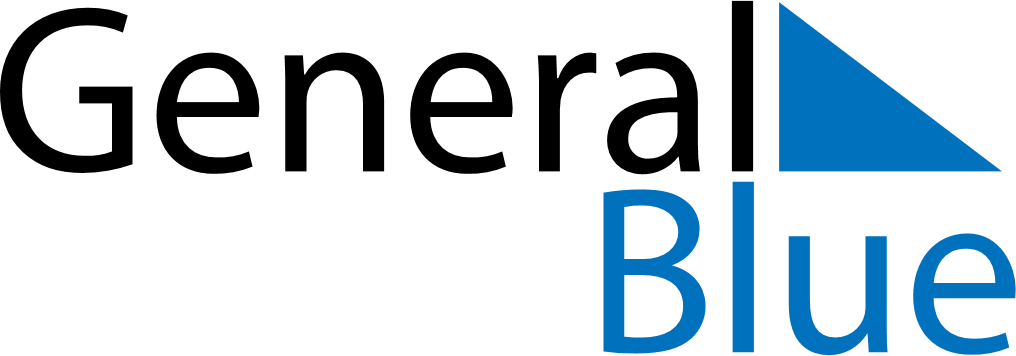 July 1, 2024 - July 7, 2024Weekly CalendarJuly 1, 2024 - July 7, 2024Weekly CalendarJuly 1, 2024 - July 7, 2024Weekly CalendarJuly 1, 2024 - July 7, 2024Weekly CalendarJuly 1, 2024 - July 7, 2024Weekly CalendarJuly 1, 2024 - July 7, 2024Weekly CalendarJuly 1, 2024 - July 7, 2024Weekly CalendarJuly 1, 2024 - July 7, 2024MONJul 01TUEJul 02WEDJul 03THUJul 04FRIJul 05SATJul 06SUNJul 076 AM7 AM8 AM9 AM10 AM11 AM12 PM1 PM2 PM3 PM4 PM5 PM6 PM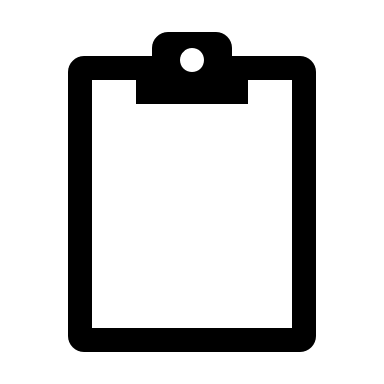 